АМАНАКСКИЕ                                             Распространяется    бесплатноВЕСТИ15 апреля  2019г                                                                                                                                                              №24(318)ОФИЦИАЛЬНОИнформационный вестник Собрания представителей сельского поселения Старый Аманак муниципального района Похвистневский Самарской областиАдминистрации сельского поселения Старый Аманак муниципального района Похвистневский                                                                                                    Ликбез по вопросам недвижимости	Для государственных и муниципальных служащих, кадастровых инженеров и просто всех интересующихся граждан состоится лекция на тему «Актуальные вопросы внесения отдельных сведений в Единый государственный реестр недвижимости. Обзор судебной практики».Специалисты Кадастровой палаты по Самарской области расскажут всё, что необходимо знать о внесении в ЕГРН границ муниципальных образований и населенных пунктов, о территориальных зонах. Пояснят новые требования к подготовке документов, необходимых для внесения таких данных в реестр границ и проанализируют основные ошибки, допускаемые при этом.  Запланировано обсуждение механизмов изменения границ муниципальных образований и населенных пунктов, если выявляется их пересечение с уже учтёнными в ЕГРН границами земельных участков. В ходе предыдущих встреч со специалистами Кадастровой палаты часто звучали вопросы от слушателей об исправлении технических ошибок и исключении из реестра недвижимости сведений о ранее учтенных участках. Учитывая актуальность темы, эксперты Кадастровой палаты подробно разберут подобные ситуации, а также представят обзор судебной практики по наиболее актуальным вопросам защиты прав на землю с использованием сведений ЕГРН. Эта информация поможет владельцам грамотно подготовить исковые заявления о признания права собственности на недвижимость в определенных координатах.Лекция состоится 24 апреля 2019 года, начало в 10.00 (продолжительность 4 часа) по адресу: г. Самара, ул. Ленинская, 25а. Подробности по телефону: (846) 200-50-28 (доб.1)Пресс-служба Кадастровой палаты по Самарской областиСоблюдение требований пожарной безопасности в весенне-летний пожароопасный период	При установлении в районе жаркой и ясной погода приводит к повышению класса пожароопасности. В связи с этим увеличивается опасность возникновения природных пожаров, решением органов местного самоуправления на территории муниципальных образований может устанавливаться особый противопожарный режим. В основном данный период устанавливается с апреля по сентябрь месяц.В условиях которого запрещается: - запрещается проведения пала сухой травы (стерни) и пожнивных остатков, за исключением контролируемых отжигов, осуществляемых министерством лесного хозяйства, охраны окружающей среды и природопользования Самарской области;	- ограничивается въезд транспортных средств и пребывание граждан в лесах, а также проведение работ, связанных с разведением огня в лесном фонде;	- запрещается применение пиротехнических изделий и огневых эффектов в зданиях (сооружениях) и на открытых территориях;	запрещается сжигание мусора и отходов на территориях населённых пунктов, организаций и частных предпринимателей;	запрещается на территориях поселений и городских округов, на объектах садоводческих, огороднических и дачных некоммерческих объединений граждан устраивать свалки горючих отходов.Правилами противопожарного режима в Российской Федерации утвержденные Постановлением Правительства Российской Федерации «О противопожарном режиме» от 25.04.2012 № 390 устанавливаются требования по содержанию территории, а именно:п. 171 - правообладатели земельных участков (собственники земельных участков, землепользователи, землевладельцы и арендаторы земельных участков), расположенных в границах населенных пунктов, садоводческих, огороднических или дачных некоммерческих объединений обязаны производить регулярную уборку мусора и покос травы;п. 19 - запрещается на территориях общего пользования поселений и городских округов, на объектах садоводческих, огороднических и дачных некоммерческих объединений граждан устраивать свалки горючих отходов;п. 74 - на землях общего пользования населенных пунктов запрещается разводить костры, а также сжигать мусор, траву, листву и иные отходы, материалы или изделия.Так же установлены требования по содержанию территории на землях сельскохозяйственного назначения и землях запаса, а именно:п. 218 - запрещается выжигание сухой травянистой растительности, стерни, пожнивных остатков (за исключением рисовой соломы) на землях сельскохозяйственного назначения и землях запаса, разведение костров на полях. Выжигание рисовой соломы может производиться в безветренную погоду при соблюдении условия, предусмотренного пунктом 72(1) настоящих Правил.Хотелось бы напомнить всем горожанам и сельчанам, что при не соблюдении правил пожарной безопасности в условиях особого противопожарного режима, лица, виновные в совершении административного правонарушения, будут привлекаться к административной ответственности. В соответствии с Кодекс РФ об административных правонарушениях за нарушения правил пожарной безопасности совершенных:предусмотренный частью 2 статьи 20.4 административный штраф составляет:на граждан от 2000 до 4000 руб.;на должностных лиц от 15000 до 30000 руб.;на лиц, осуществляющих предпринимательскую деятельность без образования юридического лица от 30000 до 40000 руб.;на юридических лиц от 400000 до 500000 руб.При этом за нарушение требований пожарной безопасности, существует и уголовная ответственность, в соответствии с уголовным кодексом Российской Федерации.Пожар – не стихия, а следствие беспечности людей!             В соответствии со статьёй 179 Бюджетного кодекса Российской Федерации, Постановлением Администрации сельского поселения Старый Аманак муниципального района Похвистневский от 22.10.2013г. № 68 «Об утверждении порядка разработки, реализации и оценки эффективности муниципальных программ сельского поселения», Решением Собрания представителей сельского поселения Старый Аманак от 25.12.20187г. № 103 «О бюджете сельского поселения Старый Аманак муниципального района Похвистневский на 2018 год и плановый период 2019 и 2022 годов»,                                     с последующими изменениями  от  11.04.2019№108 «О внесении изменений в Решение Собрания представителей сельского поселения Старый Аманак муниципального района Похвистневский Самарской области «О бюджете сельского поселения Старый Аманак муниципального района Похвистневский на 2018 год и плановый период 2019 и 2022 годовАдминистрация сельского поселения Старый Аманак муниципального района Похвистневский Самарской области П О С Т А Н О В Л Я Е Т: 1. Внести в муниципальную программу «Комплексное развитие сельского поселения Старый Аманак  муниципального района Похвистневский Самарской области на 2018-2022 годы», утверждённую Постановлением Администрации сельского поселения Старый Аманак муниципального района Похвистневский Самарской области от 27.07.2017г. № 184 (изменения от 27.11.2018г.№111; 29.12.2018№128) следующие изменения:1.1. В Паспорте муниципальной программы «Комплексное развитие сельского поселения Старый Аманак муниципального района Похвистневский Самарской области на 2018-2022 годы» раздел «Объёмы финансирования муниципальной программы по годам реализации»  изложить в новой редакции:1.2. Раздел 4 «Обобщённая характеристика основных мероприятий муниципальной программы» муниципальной программы «Комплексное развитие сельского поселения Старый Аманак муниципального района Похвистневский Самарской области на 2018-2022 годы» таблицу 6 изложить в новой редакции:Таблица 6Система мероприятий муниципальной программы «Комплексное развитие сельского поселения Старый Аманак муниципального района Похвистневский Самарской области на 2018-2022 годы» 1.3 Раздел 5 «Обоснование объёма финансовых ресурсов, необходимых для реализации муниципальной программы» муниципальной программы «Комплексное развитие сельского поселения Старый Аманак муниципального района Похвистневский Самарской области на 2018-2022 годы» изложить в новой редакции: Объем финансирования мероприятий Программы в 2018 - 2022 годах составляет:в 2018 году – 7401,8 тыс. рублей;в 2019 году – 8853,0 тыс. рублей; в 2020 году – 6446,3 тыс. рублей;в 2021 году – 6399,5 тыс. рублей;в 2022 году – 6420,3  тыс. рублей.Общий объем финансирования составляет 35 520,9 тыс. рублей.   2.   Контроль за исполнением настоящего Постановления оставляю за собой.3. Опубликовать настоящее Постановление в газете «Аманакские вести».4. Настоящее Постановление вступает в силу со дня его официального опубликования.Глава поселения                                                        В.П. ФадеевОперативно-профилактическое мероприятие «Должник».С 15 по 28 января 2019 года Межмуниципальным отделом МО МВД России «Похвистневский» будет проводиться оперативно-профилактическое мероприятие «Должник», основной целью которого является обеспечение неотвратимости наказания за административные правонарушения, повышения эффективности деятельности сотрудников полиции по взысканию административных штрафов, наложенных должностными лицами органов внутренних дел, с лиц, уклоняющихся от их уплаты в установленном законом порядке.В настоящее время органы внутренних дел уделяют серьезное внимание вопросу взыскания штрафов с каждого правонарушителя. Однако далеко не все правонарушители, своевременно оплачивают их. Исходя из статистики, практически каждый четвертый штраф остается не оплаченным. При этом кто-то злонамеренно не торопится заплатить наложенный штраф, другие же попросту забывают о наличии наложенного взыскания. При этом, независимо от причин неуплаты, сами неплательщики подвергают себя довольно-таки серьезному наказанию.         Напоминаем! Административный штраф должен быть уплачен лицом, привлеченным к административной ответственности, не позднее 60 дней со дня вступления постановления о наложении административного штрафа в законную силу, либо со дня истечения срока отсрочки или срока рассрочки.          Административная ответственность за неуплату административного штрафа в установленный законом срок закреплена ч.1 ст. 20.25 КоАП РФ, которая предусматривает возможность назначения административного наказания в виде наложения административного штрафа в двукратном размере, административный арест на срок до 15 суток либо обязательные работы на срок до пятидесяти часов. Кроме того, постановление о назначении административного штрафа с отметкой о его неуплате направляется судебному приставу-исполнителю для исполнения в порядке, предусмотренном федеральным законодательством.         Обращаем Ваше внимание на то, что какое бы суд не принял решение о назначении административного наказания, исполнив наказание за неуплату административного штрафа, то есть за правонарушение, предусмотренное ч.1 ст. 20.25 КоАП РФ, правонарушитель не освобождается от уплаты своего «долга» - первоначального штрафа, он также должен быть оплачен!         А теперь подумайте, что целесообразнее?         Забывчивость или нежелание уплаты штрафа в установленный срок может повлечь более строгую меру наказания, в том числе принудительное взыскание суммы штрафа судебными приставами-исполнителями, наложение штрафа в двукратном размере, наложение ареста на имущество либо административный арест до 15 суток.         Выбирать Вам!         По вопросам о наложенных административных штрафах, получения квитанции для оплаты, а также для предоставления оплаченных квитанций необходимо обращаться в МО МВД России «Похвистневский» по адресу г. Похвистнево, ул. Советская, 4, каб.32 к старшему инспектору направления по ИАЗ старшему лейтенанту полиции О.И. Мельниковой.Собрание представителей       сельского поселения        Старый Аманак    муниципального района           Похвистневский         Самарской области            третьего созыва               РЕШЕНИЕ          12.04. 2019 г. №109Об использовании асфальтового лома            Собрание представителей сельского поселения Старый Аманак муниципального района Похвистневский Самарской области                                                    РЕШИЛО:       1.  Асфальтовый лом использовать для отсыпки улицы Советская.Опубликовать настоящее Решение в газете «Аманакские вести» и разместить на официальном сайте поселения в сети Интернет.Настоящее решение вступает в силу со дня его официального опубликования.Председатель Собрания представителейсельского поселения Старый Аманак                                            Е.П.ХудановГлава поселения                                                                                 В.П.Фадеев                РОССИЙСКАЯ ФЕДЕРАЦИЯ    АДМИНИСТРАЦИЯ  СЕЛЬСКОГО ПОСЕЛЕНИЯ           СТАРЫЙ АМАНАКМУНИЦИПАЛЬНОГО РАЙОНА        ПОХВИСТНЕВСКИЙ    САМАРСКОЙ ОБЛАСТИП О С Т А Н О В Л Е Н И Е15.04.2019 г. №26   с.Старый АманакО введении противопожарного режима на территории              сельского поселения Старый Аманак              муниципального  района Похвистневский             В соответствии со статьей 30 Федерального Закона от 21.12.1994 г. №69-ФЗ «о пожарной безопасности», на основании Устава сельского поселения Старый Аманак муниципального района Похвистневский и в целях стабилизации и снижения количества пожаров, недопущения гибели людей и быстрого реагирования на все происшествия, в рамках выполнения комплекса мер по выполнению первичных мер пожарной безопасности на территории сельского поселения Старый Аманак муниципального района Похвистневский Самарской области Администрация сельского поселения Старый Аманак муниципального района Похвистневский Самарской областиПОСТАНОВЛЯЕТввести особый противопожарный режим на территории сельского поселения Старый Аманак муниципального района Похвистневский с 16.04.2019 г. по 30.09.2019 г.провести профилактические мероприятия с жителями населенных пунктов по профилактике пожаров в летний период, в том числе связанных с неосторожным обращением с огнем и несоблюдением правил эксплуатации отопительных печей, разъяснению правил поведения в условиях особого противопожарного режима.провести силами администрации сельского поселения, членами ДНД, старост населенных пунктов подворный обход домовладений с вручением населению Памяток по обучению населения правилам пожарной безопасности в жилых помещениях.рекомендовать всем владельцам жилых домов:- проверить исправность отопительных печей, дымовых печей.- не оставлять без присмотра топящиеся печи, а также поручать надзор за ними детям.- не применять для розжига печей бензин, дизельное топливо и другие горючие жидкости.- не перекаливать печи.- при наличии, каких-либо нарушений эксплуатации приборов, относящихся к газовому хозяйству, сообщить об этом в соответствующие организации.-обратить внимание на соблюдение правил эксплуатации приборов, связанных с пребыванием в них газов.- допускать к обслуживанию данных приборов только специально обученных людей, имеющих на это разрешение.- проверить состояние и исправность электропроводки.- не пользоваться самодельными электронагревателями.- поддерживать противопожарный режим, в том числе соблюдать правила курения.- провести беседы о детской шалости с огнем.4. рекомендовать руководителям предприятий, организациям всех форм собственности, расположенных на территории поселения:- провести в пожаробезопасное состояние все объекты, расположенные на территориях.- провести инструктаж рабочих и служащих по мерам пожарной безопасности на производстве и в быту.- провести проверки состояния и наличия средств пожаротушения, выполнить мероприятия по их обслуживанию, ремонту и подготовки к применению.5. Постановление вступает в силу после его официального опубликования.6. Контроль за исполнением настоящего постановления оставляю за собой.           Глава поселения                                             В.П. Фадеев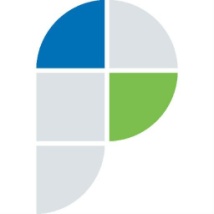 Филиал федерального государственного бюджетного учреждения «Федеральная кадастровая палата Федеральной службы государственной регистрации, кадастра и картографии» по Самарской областиг. Самара, ул. Ленинская, 25а, 1 корп.e-mail: pr_fkp@mail.ru, twitter: @pr_fkp, www.kadastr.ruРОССИЙСКАЯ ФЕДЕРАЦИЯАДМИНИСТРАЦИЯСЕЛЬСКОГО ПОСЕЛЕНИЯСТАРЫЙ АМАНАКМУНИЦИПАЛЬНОГО РАЙОНАПОХВИСТНЕВСКИЙСАМАРСКОЙ ОБЛАСТИП О С Т А Н О В Л Е Н И Е12.04.2019  № 25 О внесении изменений в Постановление Администрации сельского поселения Старый Аманак муниципального района Похвистневский Самарской области от  27.07.2017г. №184Объемы финансирования            
муниципальной программы        
по годам реализации, тыс. рублей ВСЕГО:  35520,9 тыс. рублей,                              
в том числе: 2018 год – 7401,8 тыс. рублей;2019 год – 8853,0 тыс. рублей;2020 год – 6446,3 тыс. рублей;2021 год – 6399,5 тыс. рублей;2022 год –6420,3 тыс. рублей;из них:                                
местный бюджет: 28184,2 тыс. рублей,                    
в том числе: 2018 год –5838,7 тыс. рублей;2019 год –6232,4тыс. рублей;2020 год – 4971,3 тыс. рублей;2021 год – 5560,5 тыс. рублей;2022 год – 5581,3 тыс. рублей;областной бюджет:  7336,7 тыс. рублей,                     
в том числе: 2018 год – 1563,1 тыс. рублей;2019 год –2620,6 тыс. рублей;2020 год – 1475,0 тыс. рублей;2021 год – 839,0   тыс. рублей;2022 год – 839,0 тыс. рублей;№   Наименование мероприятийИсточникв том числе по годам (тыс. руб.)в том числе по годам (тыс. руб.)в том числе по годам (тыс. руб.)в том числе по годам (тыс. руб.)в том числе по годам (тыс. руб.)Всего за 5 летп/пНаименование мероприятийфинансив том числе по годам (тыс. руб.)в том числе по годам (тыс. руб.)в том числе по годам (тыс. руб.)в том числе по годам (тыс. руб.)в том числе по годам (тыс. руб.)Всего за 5 летНаименование мероприятийрования20182019202020212022Всего за 5 лет11 Подпрограмма 1. «Комплексное развитие систем коммунальной инфраструктуры муниципального образования на 2015-2019 годы»бюджет поселения, областной бюджет580,60502,83143143142025,41.1Ремонт водопроводных сетейбюджет поселения, областной бюджет263,801001001001006641.2Ремонт котельной сельских поселений м.р.Похвистневский бюджет поселения, областной бюджет0,00100100100100400,001.3Оформление водопроводных и тепловых сетей (получение тех. паспорта) бюджет поселения, областной бюджет0,000,001.4Проведение проверки пожарных гидрантов бюджет поселения, областной бюджет0,001414,014,014,056,001.5Гидродинамическая очистка скважин в целях предупреждения ЧС за счёт средств бюджета поселениябюджет поселения, областной бюджет148,7060,4209,101.6Приобретение насосов бюджет поселения, областной бюджет143,1070,070,070,070,0423,101.7Ремонт неисправных гидрантов и приобретение новых бюджет поселения, областной бюджет0,0015,015,015,015,060,001.8Оказание услуг по захоронению невостребованных трупов бюджет поселения, областной бюджет0,001515,0015,0015,0060,001.9Телеинспекционное телевизионное обследование водозаборных скважинбюджет поселения, областной бюджет25,001540,001.10Ограждение охранной зоныбюджет поселения, областной бюджет501.11Инвентаризация и постановка на кад.учет водозаб.бюджет поселения, областной бюджет3,41.12Тех.подготовка карт.плановбюджет поселения, областной бюджет602Подпрограмма 2.  «Комплексное благоустройство территории муниципального образования на 2015-2019 годы»бюджет поселения, областной бюджет799,30310,7178,03481781814,002.1Трудоустройство гражданбюджет поселения, областной бюджет10,001010101050,002.3Приобретение МЗ для  триммерабюджет поселения, областной бюджет10,001010101050,002.4Услуги по уборке территорий и помещений бюджет поселения, областной бюджет72,5072,672,672,672,6362,902.5Благоустройство свалки,обкос сорной растительности,благоустройстово паркабюджет поселения, областной бюджет183,4030,030,0200,030,0473,402.6Уплата налога под кладбищабюджет поселения, областной бюджет0,00155,655,455,455,4321,802.7Отлов безнадзорных животных бюджет поселения, областной бюджет0,000,002.8Проведение работ по инвентаризации территории и автоматизации земельного контроля за счет средств бюджета поселения бюджет поселения, областной бюджет366,40366,402.9 Благосутройство общественных территорий передача полномочий бюджет поселения, областной бюджет150,00150,002.10Приобретение   триммерабюджет поселения, областной бюджет7,007,001.13Благоустройство дворовых тер-ий32,53Подпрограмма 3. «Обеспечение первичных мер пожарной безопасности в границах муниципального образования на 2015-2019 годы»бюджет поселения, областной бюджет77,0036,3014,143,343,3214,003.1Аренда гаража под пож.машинубюджет поселения, областной бюджет24,002424,003.2Приобретение огнетушителей,щит с монтажной нанелью,знаки пожарной безопасности фотолюмбюджет поселения, областной бюджет12,1012,103.3Огнезащитная обработка деревянных конструкций чердачного помещения бюджет поселения, областной бюджет28,0028,003.4Уплата трансп.налога (пож.машина)бюджет поселения, областной бюджет7,507,57,57,57,57,503.5ОСАГО и тех.осмотр  (пож.машина)бюджет поселения, областной бюджет5,404,86,66,66,65,403.6Обеспечение пожарной безопасности  в рамках мун.программ на тер-ии с.поселенийбюджет поселения, областной бюджет29,229,24Подпрограмма 4. «Предупреждение и ликвидация последствий чрезвычайных ситуаций и стихийных бедствий на территории муниципального образования на 2015-2019 годы»бюджет поселения, областной бюджет28,2026262626132,204.1Барьерная обработка от грызуновбюджет поселения, областной бюджет21,6026262626125,604.2Приобретение металлодетекторабюджет поселения, областной бюджет2,202,204.3Акарицидная обработку от клещей территории сельского поселениябюджет поселения, областной бюджет4,4000004,405Подпрограмма 5.  «Развитие физической культуры и спорта на территории сельского поселения» на 2015-2019 годы»бюджет поселения, областной бюджет20,0028,928,928,928,9135,605.1Физическая культурабюджет поселения, областной бюджет12,0013,713,713,713,766,805.2Уплата налога под строительство спортивной площадкибюджет поселения, областной бюджет8,0015,215,215,215,268,806Подпрограмма 6.  «Создание условий для деятельности добровольных формирований населения по охране общественного порядка на территории муниципального образования на 2015-2019 годы»бюджет поселения, областной бюджет42,5044,544,544,544,5220,506.1Охрана общественного порядка сельского поселения Староганькинобюджет поселения, областной бюджет42,5044,544,544,544,5220,507Подпрограмма 7. «Энергосбережение и повышение энергетической эффективности муниципального образования до 2020 года»бюджет поселения, областной бюджет1614,201956,601638,00639,001638,007485,807.1Уличное освещениебюджет поселения, областной бюджет1585,601917,601599,00639,001599,007340,207.2Приобретение и установка ламп (светильников) уличного освещениябюджет поселения, областной бюджет28,6039,039,039,0145,608Подпрограмма 8. «Модернизация и развитие автомобильных дорог общего пользования местного значения в сельском поселении Староганькино муниципального района Похвистневский на 2015-2019 годы»бюджет поселения, областной бюджет4240,005947,24202,84955,84147,623493,408.1Ремонт автомобильной дороги общего пользования местного значениябюджет поселения, областной бюджет2167,603555,42942,03469,03469,015603,008.2Очистка уличных дорог поселения от снегабюджет поселения, областной бюджет1798,10970,01060,81286,8578,65694,308.3Разравнивание дорог(гредировангие)бюджет поселения, областной бюджет91,00200,0200,0200,0100,0791,008.4Уплата земельного налога под дорогами в границах сельских поселений бюджет поселения, областной бюджет131,50144,8144,8144,8144,8710,708.5Штраф за совер.админ.правонарушения ( БДД)бюджет поселения, областной бюджет50,0050,008.6Приобретение краски для разметки дорогибюджет поселения, областной бюджет1,801,808.7Ремонт дворов.тер-ий многокв.домов,проездов к  дворов.тер-ий многокв.домов1077,00ВСЕГО7401,808853,006446,306399,506420,3035520,90УЧРЕДИТЕЛИ: Администрация сельского поселения Старый Аманак муниципального района Похвистневский Самарской области и Собрание представителей сельского поселения Старый Аманак муниципального района Похвистневский Самарской областиИЗДАТЕЛЬ: Администрация сельского поселения Старый Аманак муниципального района Похвистневский Самарской областиАдрес: Самарская область, Похвистневский          Газета составлена и отпечатана                                                                исполняющийрайон, село Старый Аманак, ул. Центральная       в администрации сельского поселения                                          обязанности главного37 а, тел. 8(846-56) 44-5-73                                             Старый Аманак Похвистневский район                                                      редактора                                                                                                            Самарская область. Тираж 100 экз                                         Н.М.Лисицына           